Проект «Древние славяне» для учащихся 4 класса по предмету окружающий мирШульгина Наталья Юрьевнаучитель начальных классовпервая квалификационная категорияПроект «Древние славяне» выполнен учащимися 4 класса в рамках в рамках изучения окружающего мира по учебнику О.Н.Федотовой, Г.В.Трафимовой, С.А.Трафимова.                                                                                      Shulgina Natalia Yuryevna                                                                                       primary school teacher                                                                                       first qualification categoryThe project "Ancient Slavs" made by the students of class 4 within the framework of the study of the world textbook O. N. Fedotova, G. V. Trofimova, S. A. Trofimova.Памятка для учащихся по теме «Древние славяне»После изучения данной темы ученики научатся:-Показывать  и отмечать на контурной карте восточного полушария места расселения славянских племенных союзов, а также народов, которые жили рядом с ними (Тетрадь на печатной основе,  часть 1, с. 2);-Называть названия рек, по берегам которых селились славяне. Называть моря, между которыми  селились славяне (Учебник. Часть 1, с. 8).Отвечать на вопросы:-Что было основной причиной объединения племен (Учебник, часть 1, с. 8-9)?-Как славяне обеспечивали себя пищей. Предметы быта тех далеких времен. (Учебник, часть  1, . 12-13. Тетрадь на печатной основе, часть 1, с. 3).-О чем может рассказать древний славянский календарь (Учебник, часть 1, с.152)?-Во что верили древние славяне? Почему они обожествляли природу (Учебник,  часть 1, с. 14-15)?-От кого защищались славяне, обнося свои поселения высоким частоколом (Учебник, часть 1, с. 9-11)?Визитная карточка проекта «Жизнь древних славян»	Авторы проекта: руководитель проекта Шульгина Н.Ю., учитель начальных классов. Участники проекта: учащиеся Бурноволокова Анастасия, Гальцова Валерия, Завьялов Никита, Кралько Софья.	Цель проекта – создание альбома-памятки «Жизнь древних славян».	Время выполнения проекта – 3 урока.	Продукт нашего проекта прошел долгий путь. Ведь на начальном этапе каждый принес  разное количество информации, которая была оформлена в разных стилях, разным шрифтом, напечатана в индивидуальных цветах, выбранных участниками проекта без всякого согласования. Нам стало понятно, что необходимо обдумать, как же будет выглядеть наш альбом-памятка. И  вот что у нас получилось.Альбом-памятка «Древние славяне»Верования древних славянСлавяне поклонялись явлениям природы и обожествляли их. Так же наши предки верили в злых и добрых духов, в почете у них был культ рода и предков. Первым религиознным верованием восточных славян было язычество. Главной отличительной чертой язычества является многобожие. Восточные славяне поклонялись Сварогу, Роду, Даждьбогу, Ярило, Хоросу, Велесе, Стрибогу, Мокошь и Перуну.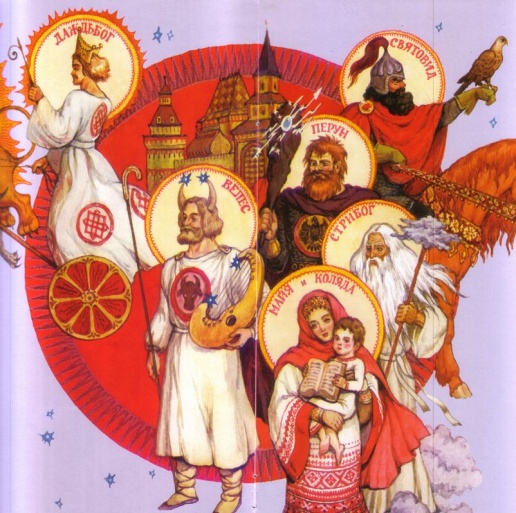 На смену лету приходила зима, на смену дня приходила ночь. Люди не могли понять, почему на смену теплым дням приходят заморозки, начинает идти снег. Славяне думали, что всё это зависит от воли богов и других таинственных сил. Если летом шёл сильный дождь, люди полагали, что это рассерженный бог Перун посылает на землю огненные стрелы, и потому гремел такой страшный гром и сверкали яркие молнии.Когда дождь заканчивался, значит, бог успокоился, делали вывод славяне. Перун для них представлялся великаном с большой головой, седой головой и рыжей бородой. В правой руке у него лук, а в левой стрелы. Вырезая из дерева идола, люди покрывали бороду и усы золотом, а верх головы – серебром. Ставили идола на капище (самое высокое место), а к подножью приносили требы (кровавые жертвы). Жертвами были птицы, животные, а иногда люди. В отличие от других язычников, древние славяне не строили храмов, не было у них сословия жрецов, хотя волхвы (толкователи воли богов) существовали. Вот такой была вера древних славян, языческая.Люди не знали, почему светит солнце, дует ветер, небо бывает разного цвета. Подумав, пришли к выводу, что все эти явления зависят от божеств и находятся в их власти. Так появились: отец солнца – Сварог, распорядитель воздушной стихии – Стрибог. Славяне любили землю свою русскую, поэтому почитали Мокошь – богиню земли. Много песен они сложили о земле кормилице. Относились к ней трепетно и почтительно. Пахарь, например, перед тем как пахать землю, со слезами просил прощение у Матери-земли, что будет делать ей больно, рвать сохой.  Если человек давал клятву в чём-либо и ел, или целовал землю, то обязательно должен был исполнить своё обещание. В противном случае становился изгоем.Славяне придумали себе Домового, Лешего, Водяного, Кикимору, Бабу-ягу. Они считали, что дома, в лесу, на реке должен быть хозяин, который может помочь человеку, а может и погубить.Языческие праздники были связаны с земледельческими работами и сменой года. День весеннего равноденствия  – это праздник Масленица, летний солнцеворот – Ивана Купала, Новый год – Колядки. Совершали особые ритуалы при рождении, смерти, свадьбы. Всё это сопровождалось песнями, которых было очень много.Жизнь древних славян1,5 тысячи лет прошло с тех пор как на огромном пространстве Восточной Европы от самого юга до Северных земель по берегам рек Западная Двина, Днепр, Дон, Волга, Ока поселились восточные славяне. Остатки этих поселений сохранились до наших дней, их сейчас изучают археологи. На карте мы видим расселение древних славян в 5, 6 веках. Желтым цветом закрашены территории расселения западных славян, оранжевым – южных славян, розовым – территории расселения восточных славян. Обратите внимание, что жили восточные славяне отдельными племенами. Племен было много (перечисление по карте). Расположение племен записано со слов летописца Нестора, который жил в 9 веке, т.е. 400 лет спустя.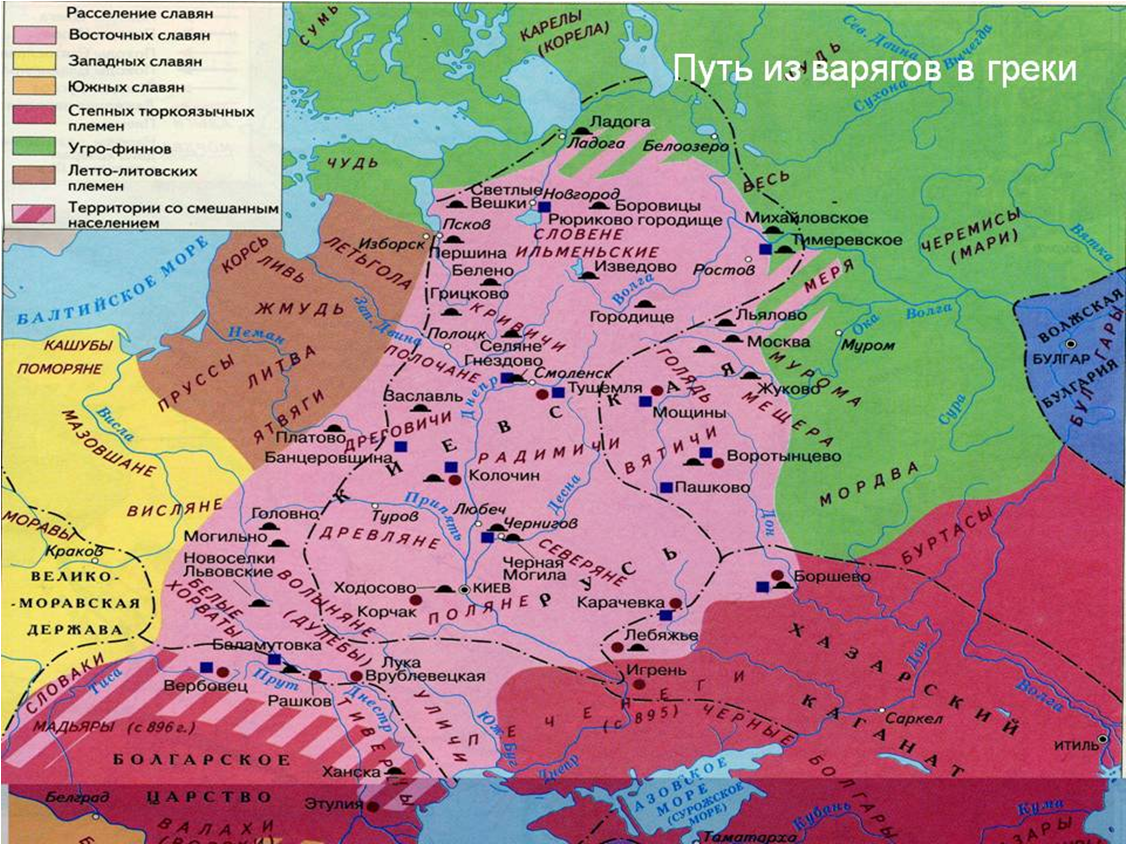 В то время каждое племя имело не только свою территорию, которую защищало от соседей, но и свой язык, свои обычаи, своих богов. Позднее от древних славян произошли национальности: русские, белорусы, украинцы. Вот что о древних воинах славянах рассказывают их соседи арабы и византийцы. –  Время было беспокойное, жители соседних поселков часто воевали между собой, поэтому селились славяне обычно в местах, окруженных крутыми склонами, глубокими оврагами или водой, Они возводили вокруг своих поселений земляные валы, копали рвы (глубокие канавы), ставили частокол.Частокол строился из крепких бревен, для этого срубали дерево, обрубали сучья, обтесывали, заостряли, а потом обжигали в огне, бревна надо было обтесать гладко, врыть глубоко в землю, чтобы они плотно прилегали друг к другу. Поэтому такая изгородь и называлась частоколом. Она была крепкой и стояла долго.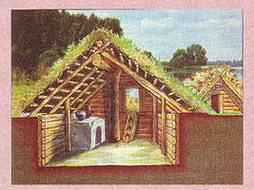 Жилища древних славянИзбушки - невелики, до половины уходят в землю, стены сложены из тонких слоев деревьев жердей, очищенных от веток и коры. Жерди соединены между собой деревянными шипами, связаны для прочности гибкой корой. Крыша тоже из жердей, а на ней толстый слой соломы, для прочности обмазывали сырой глиной. Внутри такого дома всегда прохладно, темно и сыро. Окна, прорубленные в стенах, на ночь и в холода закрывались досками или соломой – ведь стекол тогда не было. В углу сложенная из камня печь. Печь топилась по-черному – это значит, что дымовой трубы не было, и печной дым  выходил в оконца и дверь. В доме стол, 2-3 лавки, в углу лежало несколько охапок соломы, покрытых шкурами зверей – это постель.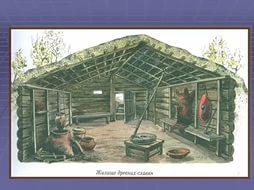 Древний славянский календарь	Календарь основан на шестнадцатиричной системе счисления и образует продолжительные промежутки времени, называемые Сварожьими Кругами, в каждом из которых Солнце проходит последовательно все 16 Чертогов за 180 Кругов Жизни. Это и есть сутки Сварога. (Кстати, 180 Кругов Жизни х 144 Лета = 25 920. Лет — это известный период обращения солнечной системы нашего Ярилы-солнца вокруг центра нашей галактики).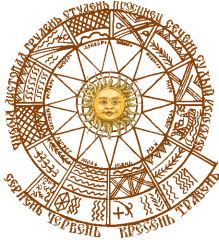 	Круг Жизни содержит 144 Лета. Лето — три сезона: Оусень, Зима и Весна — это одно Лето (отсюда в русском языке понятия: летопись, летоисчисление, сколько Вам лет?)	Лето — 9 месяцев, месяц — 41 или 40 дней (в зависимости от того нечетный или четный), день — 16 часов, час — 144 части, часть — 1 296 долей, доля — 72 мгновения, мгновение — 760 мигов, миг — 160 сигов (отсюда в русском языке «сигануть», т. е. быстро переместиться), сиг — 14000 сантигов.	Такая точность недостижима даже современными атомными хронометрами.
	Новые сутки Сварога раньше начинались в момент захода Ярилы-Солнца в день равноденствия — очень просто и наглядно. Раньше (когда не было повсеместного использования часов) новые сутки начинались с заходом Солнца. Термин «сутки» появился немногим более 110 тысяч лет назад. Причем слово «сутки» есть только в славянских языках. Ни в английском, ни во французском, ни в немецком, ни в других языках этого слова нет. А этимология его проста: соТКать, сТыКовать — т.е. соединять вместе (ТК). О — У — переходные гласные. То есть СУТКИ — сотканные, состыкованные вместе день и ночь. Сейчас сутки начинаются ночью, когда все спят. Но даже если бы и не спали, то все равно зафиксировать начало новых суток невозможно, так как наблюдать в этот момент на небосклоне нечего. 	Неделя состояла из девяти дней: понедельник, вторник, тритейник, четверг, пятница, шестица, седьмица, осьмица и неделя. Вспомните фразы из неисправленных «историками» сказок: «и на первую седьмицу он поехал в Град-столицу» (Конек-Горбунок), «вот осьмица уж прошла и неделя подошла» (Каменная чаша).	Все месяцы начинались в строго определенные дни недели. Например, если первый месяц года начинается во вторник, то и все остальные нечетные месяцы будут начинаться во вторник, а четные — в седьмицу. Поэтому тот календарик, который мы сегодня носим с собой и который содержит 12 разных табличек-месяцев, раньше содержал всего две таблички: одну — для нечетных месяцев, другую — для четных.
	Все годы Круголета (Число бога) всегда начинались в строго определенные дни недели. 	Многие элементы Славянского Календаря дошли до наших дней в виде поговорок и обычаев, истоки которых, к сожалению, уже забылись. 	Например, Великая тризна, то есть поминовение умершего родственника, совершается через неделю (9 дней) и через месяц (40 дней), то есть на девятый и сороковой день. 	Семь месяцев вынашивает мать чадо во чреве своем и сорок сороков (сорок месяцев) потом кормит его грудным молоком. А через сорок сороков (или четыре лета и четыре месяца) после рождения первого ребенка у женщин наступает период жизненного совершенствования, в результате чего она становится Ведающей Матерью или ВедьМой. 	Через 369 недель после рождения человека начинается период его Духовного Обучения, ибо в девять лет происходит первое Великое приобщение к Древней Мудрости Богов и Предков. Когда же детям из Славянских Родов исполнялось 12 лет (108 месяцев) и они достигали роста 7 пядей во лбу (124 см), для детей начинался новый этап в жизни. В 108 месяцев (или в 12 лет) наступает совершеннолетие человека, и он проходит обряды Совершеннолетия и Имя наречения, после чего мальчиков начинают обучать родовым ремеслам и воинскому искусству. А еще через 108 месяцев, то есть в 24 лето, он, принимая Духовное освящение Священным Огнем, познает истинный смысл бытия своего Рода и истинное значение Родового имени. В 33 лето наступает время Духовного совершенствования. А в 369 месяцев или в 41 лето начинается эпоха Духовного Озарения. 	Девушка могла выходить замуж только после 16 лет или 144 месяцев, что составляет Единый Круг Круголета. До этого срока она вестует — познаёт Весть, то есть обучается ведению домашнего хозяйства, уходу за детьми, рукоделию, а в 16 лет — заканчивает вестовать и становится НеВестой.	Повсеместное использование древнего славянского календаря прекратилось, к сожалению, когда Петр I ввел иностранный календарь.
Соответственно современный календарь был усложнен в угоду политическим интересам.
	Неделя укоротилась до семи дней, в угоду почитателям лунного культа. Количество месяцев в году возросло и их названия изменились.
В настоящее время, если мы пользуемся современным календарем, то правильнее будет его применять только для событий последних трехсот лет. А более древние события, для ясного понимания их сути, должны быть датированы в той системе летоисчисления, которая употреблялась до 1700 года. Иначе возможно неправильное толкование нашей летописи, культуры, традиций и обычаев.Как славяне обеспечивали себя пищей?	Древние славяне питались преимущественно именно злаками земными и возделывали следующие основные культуры: просо, «пестрое»), пьшено, пьшеница (от пьхати — толочь, отсюда же пьшенъ — растолченный), ръжь (рожь), ѩкчьмы (ячмень). Из пшеницы, ржи, ячменя после размола каменными ручными жерновами получалась мѫка (мука, от ст.-слав. мѧкъкъ — «мягкий»). Возможно, овьсъ (овес) стал возделываться позднее перечисленных культур.В пищу могли употребляться поджаренные или размоченные зерна злаков. Из зерен или муки варились каши. Самым простым пекарским изделием из муки была пресная лепешка, позже славяне научились выпекать квасной хлеб. Формованные хлебные изделия (калачи, караваи и т. п.) могли выступать атрибутами различных ритуалов (например, караваи выпекались на свадьбу). Пироги с разнообразной начинкой также с древних времен стали характерной принадлежностью славянской кухни.Бобовые (источник растительного белка) тоже входили в пищу славян. Как пишет крупнейший славист Любор Нидерле (1865—1944), славянам были также известны «из овощей — лук и чеснок (лукъ, чеснъ, чеснокъ), морковь, редька, огурцы, мак. За исключением чеснока, все последние названия заимствованы из немецкого и греческого языков. Это указывает на то, что, по всей вероятности, вместе с термином к славянам были занесены из других стран и сами овощи» (вернее сказать, вместе с овощами «заносились» их иноязычные названия). Л. Нидерле перечисляет среди известных древним славянам овощей репу, капусту, называя освоенными ими «овощами» также дыню и тыкву. Само слово овощ Нидерле считал по происхождению германским, однако М. Фасмер обоснованно возводит его к праславянскому *voksti (расти).Дикая яблоня, слива, груша, вишня, произраставшие на территории славянской прародины, были славянами постепенно окультурены.Рыболовство давало дополнительную пищу. Речную и озерную рыбу уже в древности научились вялить на солнце, заготавливая впрок.Охотой, разумеется, славяне тоже активно занимались, но мясная пища, добываемая на охоте, была нерегулярна, распределялась среди многочисленных членов рода и могла играть роль лишь появлявшейся иногда добавки к повседневному питанию. Чаще всего охотились, видимо, на оленей и косуль, поскольку объект охоты был безопасен и в случае удачи давал сразу много мяса. Охота на мелких пушных зверей (куница, лиса, соболь, бобр, горностай и др.) была также широко распространена, но она не имела отношения к добыванию пищи. Охота на медведя, кабана была трудна и при отсутствии огнестрельного оружия (до изобретения которого были еще многие века) сопряжена с огромным риском. Впрочем, свиньи были довольно рано одомашнены наряду с коровами, козами и овцами. Одомашнен был и конь (праславянская форма слова *komnь; М. Фасмер полагает еще более древней формой *kobnь, возводя к ней слово кобыла). Лошадь же не славянское слово, а заимствованный тюркизм.Скотоводство — еще один источник пищи древних славян. Молоко (праслав. *melko, ст.-слав. млѣко), творог (праслав. *tvarogъ), сыр (видимо, внутренняя форма «квашеный»), сметана (от «сметать, смешивать») и масло (от «мазать») были в их рационе.Среди других связанных со сферой питания занятий древних славян следует отметить бортничество («борть» — дупло дерева, в котором живут пчелы, «лесной улей»). Так добывались мед и воск.Краткое содержание проекта Краткое содержание проекта Краткое содержание проекта Краткое содержание проекта Проект поможет учащимся  и их родителям продолжить путешествие по дороге истории отечества. Познакомит с важными событиями истории России и жизнью древних славян. Организация деятельности учащихся в ходе проекта предполагает создание ими итогового продукта в виде альбома, в котором  отражены результаты исследования по данной теме. Проект сообщает новые знания по предмету, а также позволяет им связать их с жизнью, оценивать события и явления с разных точек зрения. Проект поможет учащимся  и их родителям продолжить путешествие по дороге истории отечества. Познакомит с важными событиями истории России и жизнью древних славян. Организация деятельности учащихся в ходе проекта предполагает создание ими итогового продукта в виде альбома, в котором  отражены результаты исследования по данной теме. Проект сообщает новые знания по предмету, а также позволяет им связать их с жизнью, оценивать события и явления с разных точек зрения. Проект поможет учащимся  и их родителям продолжить путешествие по дороге истории отечества. Познакомит с важными событиями истории России и жизнью древних славян. Организация деятельности учащихся в ходе проекта предполагает создание ими итогового продукта в виде альбома, в котором  отражены результаты исследования по данной теме. Проект сообщает новые знания по предмету, а также позволяет им связать их с жизнью, оценивать события и явления с разных точек зрения. Проект поможет учащимся  и их родителям продолжить путешествие по дороге истории отечества. Познакомит с важными событиями истории России и жизнью древних славян. Организация деятельности учащихся в ходе проекта предполагает создание ими итогового продукта в виде альбома, в котором  отражены результаты исследования по данной теме. Проект сообщает новые знания по предмету, а также позволяет им связать их с жизнью, оценивать события и явления с разных точек зрения. Дидактические цели / Ожидаемые результаты обученияДидактические цели / Ожидаемые результаты обученияДидактические цели / Ожидаемые результаты обученияДидактические цели / Ожидаемые результаты обученияПроект призван способствовать: повышению интереса к истории отечества;овладению  учащимися общеучебными навыками, развитие творческих способностей, умения применять знания и умения на практике;заинтересовать учащихся и их родителей  проблемой сохранения культуры отечества.Проект призван способствовать: повышению интереса к истории отечества;овладению  учащимися общеучебными навыками, развитие творческих способностей, умения применять знания и умения на практике;заинтересовать учащихся и их родителей  проблемой сохранения культуры отечества.Проект призван способствовать: повышению интереса к истории отечества;овладению  учащимися общеучебными навыками, развитие творческих способностей, умения применять знания и умения на практике;заинтересовать учащихся и их родителей  проблемой сохранения культуры отечества.Проект призван способствовать: повышению интереса к истории отечества;овладению  учащимися общеучебными навыками, развитие творческих способностей, умения применять знания и умения на практике;заинтересовать учащихся и их родителей  проблемой сохранения культуры отечества.Вопросы, направляющие проект Вопросы, направляющие проект Вопросы, направляющие проект Вопросы, направляющие проект Личностный– проблемный вопросЧем жизнь древних славян отличается от нашей?Чем жизнь древних славян похожа на нашу?Чем жизнь древних славян отличается от нашей?Чем жизнь древних славян похожа на нашу?Чем жизнь древних славян отличается от нашей?Чем жизнь древних славян похожа на нашу?Учебные вопросы-Почему древние славяне обожествляли природу?-Почему древние славяне жили племенами?-Во что верили восточные славяне?-О чем может рассказать древний славянский календарь?-От кого защищались славяне, обнося свои поселения высоким частоколом?-Как славяне обеспечивали себя пищей?-Почему древние славяне обожествляли природу?-Почему древние славяне жили племенами?-Во что верили восточные славяне?-О чем может рассказать древний славянский календарь?-От кого защищались славяне, обнося свои поселения высоким частоколом?-Как славяне обеспечивали себя пищей?-Почему древние славяне обожествляли природу?-Почему древние славяне жили племенами?-Во что верили восточные славяне?-О чем может рассказать древний славянский календарь?-От кого защищались славяне, обнося свои поселения высоким частоколом?-Как славяне обеспечивали себя пищей?До работы над проектомДо работы над проектомУченики работают над проектом и выполняют заданияПосле завершения работы над проектомОпрос. Мозговой штурмСтартовая презентация учителя.Наблюдение. Список тем исследований учениковОпрос. Мозговой штурмСтартовая презентация учителя.Наблюдение. Список тем исследований учениковОтчеты по выполнению работы.Консультации учителя.Самооценивание.Продукты: альбом, памятка         Перед стартом проекта проводится опрос на выявление и понимание теоретического материала. Задаются провокационные вопросы (мозговой штурм) по теме будущего проекта, активизирующие мыслительные действия учащихся. Учитель  показывает стартовую  презентацию  для того,  чтобы заинтересовать  учащихся.        В ходе работы проводится промежуточный контроль результатов деятельности каждой исследовательской группы (предоставляются промежуточные результаты по созданию проекта). При необходимости учитель направляет деятельность учащихся и корректирует их работу.        После завершения работы над проектом учащиеся в классе представляют результаты в виде продуктов, выполненных на компьютере: альбома, памятки.        Перед стартом проекта проводится опрос на выявление и понимание теоретического материала. Задаются провокационные вопросы (мозговой штурм) по теме будущего проекта, активизирующие мыслительные действия учащихся. Учитель  показывает стартовую  презентацию  для того,  чтобы заинтересовать  учащихся.        В ходе работы проводится промежуточный контроль результатов деятельности каждой исследовательской группы (предоставляются промежуточные результаты по созданию проекта). При необходимости учитель направляет деятельность учащихся и корректирует их работу.        После завершения работы над проектом учащиеся в классе представляют результаты в виде продуктов, выполненных на компьютере: альбома, памятки.        Перед стартом проекта проводится опрос на выявление и понимание теоретического материала. Задаются провокационные вопросы (мозговой штурм) по теме будущего проекта, активизирующие мыслительные действия учащихся. Учитель  показывает стартовую  презентацию  для того,  чтобы заинтересовать  учащихся.        В ходе работы проводится промежуточный контроль результатов деятельности каждой исследовательской группы (предоставляются промежуточные результаты по созданию проекта). При необходимости учитель направляет деятельность учащихся и корректирует их работу.        После завершения работы над проектом учащиеся в классе представляют результаты в виде продуктов, выполненных на компьютере: альбома, памятки.        Перед стартом проекта проводится опрос на выявление и понимание теоретического материала. Задаются провокационные вопросы (мозговой штурм) по теме будущего проекта, активизирующие мыслительные действия учащихся. Учитель  показывает стартовую  презентацию  для того,  чтобы заинтересовать  учащихся.        В ходе работы проводится промежуточный контроль результатов деятельности каждой исследовательской группы (предоставляются промежуточные результаты по созданию проекта). При необходимости учитель направляет деятельность учащихся и корректирует их работу.        После завершения работы над проектом учащиеся в классе представляют результаты в виде продуктов, выполненных на компьютере: альбома, памятки.Сведения о проектеСведения о проектеСведения о проектеСведения о проектеУчебные мероприятияУчебные мероприятияУчебные мероприятияУчебные мероприятияАктуализация (введение в проблему проекта с помощью вводной презентации учителя, выявление уровня заинтересованности учащихся)Подготовительный (знакомство с бытом, праздниками  древних славян, используя Интернет-ресурсы, материалы на печатной основе и другие ресурсы. Формирование рабочих групп. Составление плана работы. Формулирование вопросов исследования. Распределений исследований для каждой группы. Обсуждение методов исследования, поиска информации, творческих решений.) Проектирование (сбор информации по выбранной теме в каждой группе, самостоятельная работа участников проекта по групповым исследовательским, творческим задачам. Систематизация материалов, подготовка и оформление результатов работы в электронном виде. Создание эскиза презентаций для демонстрации проекта. Создание итогового альбома, памятки.) Публикация (публикация альбома, памятки) Презентация (Представление итоговых проектов для обсуждения)Актуализация (введение в проблему проекта с помощью вводной презентации учителя, выявление уровня заинтересованности учащихся)Подготовительный (знакомство с бытом, праздниками  древних славян, используя Интернет-ресурсы, материалы на печатной основе и другие ресурсы. Формирование рабочих групп. Составление плана работы. Формулирование вопросов исследования. Распределений исследований для каждой группы. Обсуждение методов исследования, поиска информации, творческих решений.) Проектирование (сбор информации по выбранной теме в каждой группе, самостоятельная работа участников проекта по групповым исследовательским, творческим задачам. Систематизация материалов, подготовка и оформление результатов работы в электронном виде. Создание эскиза презентаций для демонстрации проекта. Создание итогового альбома, памятки.) Публикация (публикация альбома, памятки) Презентация (Представление итоговых проектов для обсуждения)Актуализация (введение в проблему проекта с помощью вводной презентации учителя, выявление уровня заинтересованности учащихся)Подготовительный (знакомство с бытом, праздниками  древних славян, используя Интернет-ресурсы, материалы на печатной основе и другие ресурсы. Формирование рабочих групп. Составление плана работы. Формулирование вопросов исследования. Распределений исследований для каждой группы. Обсуждение методов исследования, поиска информации, творческих решений.) Проектирование (сбор информации по выбранной теме в каждой группе, самостоятельная работа участников проекта по групповым исследовательским, творческим задачам. Систематизация материалов, подготовка и оформление результатов работы в электронном виде. Создание эскиза презентаций для демонстрации проекта. Создание итогового альбома, памятки.) Публикация (публикация альбома, памятки) Презентация (Представление итоговых проектов для обсуждения)Актуализация (введение в проблему проекта с помощью вводной презентации учителя, выявление уровня заинтересованности учащихся)Подготовительный (знакомство с бытом, праздниками  древних славян, используя Интернет-ресурсы, материалы на печатной основе и другие ресурсы. Формирование рабочих групп. Составление плана работы. Формулирование вопросов исследования. Распределений исследований для каждой группы. Обсуждение методов исследования, поиска информации, творческих решений.) Проектирование (сбор информации по выбранной теме в каждой группе, самостоятельная работа участников проекта по групповым исследовательским, творческим задачам. Систематизация материалов, подготовка и оформление результатов работы в электронном виде. Создание эскиза презентаций для демонстрации проекта. Создание итогового альбома, памятки.) Публикация (публикация альбома, памятки) Презентация (Представление итоговых проектов для обсуждения)Материалы для дифференцированного обученияМатериалы для дифференцированного обученияМатериалы для дифференцированного обученияМатериалы для дифференцированного обученияУченик с проблемами усвоения учебного материала (Проблемный ученик)Работа в группах, каждая из которой работает над одной темой, позволяет учащимся выбрать то направление исследований и последовательность практических действий, которое вызывает больший интерес:поиск и анализ информации в Интернете;компьютерная обработка результатов и представление их средствами компьютерных и Интернет - технологий.Работа в группах, каждая из которой работает над одной темой, позволяет учащимся выбрать то направление исследований и последовательность практических действий, которое вызывает больший интерес:поиск и анализ информации в Интернете;компьютерная обработка результатов и представление их средствами компьютерных и Интернет - технологий.Работа в группах, каждая из которой работает над одной темой, позволяет учащимся выбрать то направление исследований и последовательность практических действий, которое вызывает больший интерес:поиск и анализ информации в Интернете;компьютерная обработка результатов и представление их средствами компьютерных и Интернет - технологий.Одаренный ученик Индивидуальный выбор в средствах дифференцированного обучения.Открытые темы исследований в рамках проекта.Индивидуальный выбор в средствах дифференцированного обучения.Открытые темы исследований в рамках проекта.Индивидуальный выбор в средствах дифференцированного обучения.Открытые темы исследований в рамках проекта.Материалы и ресурсы, необходимые для проектаМатериалы и ресурсы, необходимые для проектаМатериалы и ресурсы, необходимые для проектаМатериалы и ресурсы, необходимые для проектаТехнологии – оборудованиеТехнологии – оборудованиеТехнологии – оборудованиеТехнологии – оборудованиекомпьютер(-ы), телевизор, проекционная система.компьютер(-ы), телевизор, проекционная система.компьютер(-ы), телевизор, проекционная система.компьютер(-ы), телевизор, проекционная система.Материалы на печатной основеУМК  Учебник «Окружающий мир», О.Н.Федотова, Г.В. Трафимова, С.А.Трафимов.                          Тетрадь    «Окружающий мир», О.Н.Федотова, Г.В. Трафимова, С.А.Трафимов, Л.Г.Кудрова                Справочные пособия по теме исследованияУМК  Учебник «Окружающий мир», О.Н.Федотова, Г.В. Трафимова, С.А.Трафимов.                          Тетрадь    «Окружающий мир», О.Н.Федотова, Г.В. Трафимова, С.А.Трафимов, Л.Г.Кудрова                Справочные пособия по теме исследованияУМК  Учебник «Окружающий мир», О.Н.Федотова, Г.В. Трафимова, С.А.Трафимов.                          Тетрадь    «Окружающий мир», О.Н.Федотова, Г.В. Трафимова, С.А.Трафимов, Л.Г.Кудрова                Справочные пособия по теме исследованияДругие ресурсыУчителя, другие ученики/классы, эксперты, родители.Учителя, другие ученики/классы, эксперты, родители.Учителя, другие ученики/классы, эксперты, родители.